Н.А.ЯкимчукДидактические материалы к ДОО программе «Стартинка»В современном высокотехнологичном обществе одно из важнейших умений – самостоятельно работать по инструкции, понимать символы и схемы, уметь самостоятельно организовывать свою деятельность в сверке с ними. С целью формирования таких компетенций в образовательный процесс по программе «Статинка» включены многочисленные памятки, схемы и изображения, по которым выстраиваетя рассказ, организуется последовательность действий, оценивается итоговый результат.Приведенные ниже материалы представляет собой примеры таких дидактических средств.Интеллектуальная карта «Как создаётся мультфильм»Изображения профессий необходимых для производства мультфильмов и понимания последовательности процесса. Эти изображения используются как во время объснения профессий и последовательности производства мультфильма, так и при опросе по этой теме (см. также Процесс создания мультфильма https://infourok.ru/prezentaciya-na-temu-process-sozdaniya-multfilma-946319.html):Рисунок-схема «Как создается мультфильм»СценаристХудожник(раскадровука)КукловодВидеооператорЗвукооператор (музыкальное сопровождение)Звукооператор (шумы и озвучка)МонтажерАдминистраторЗадание: Расставь правильно цифры и расскажи о профессии.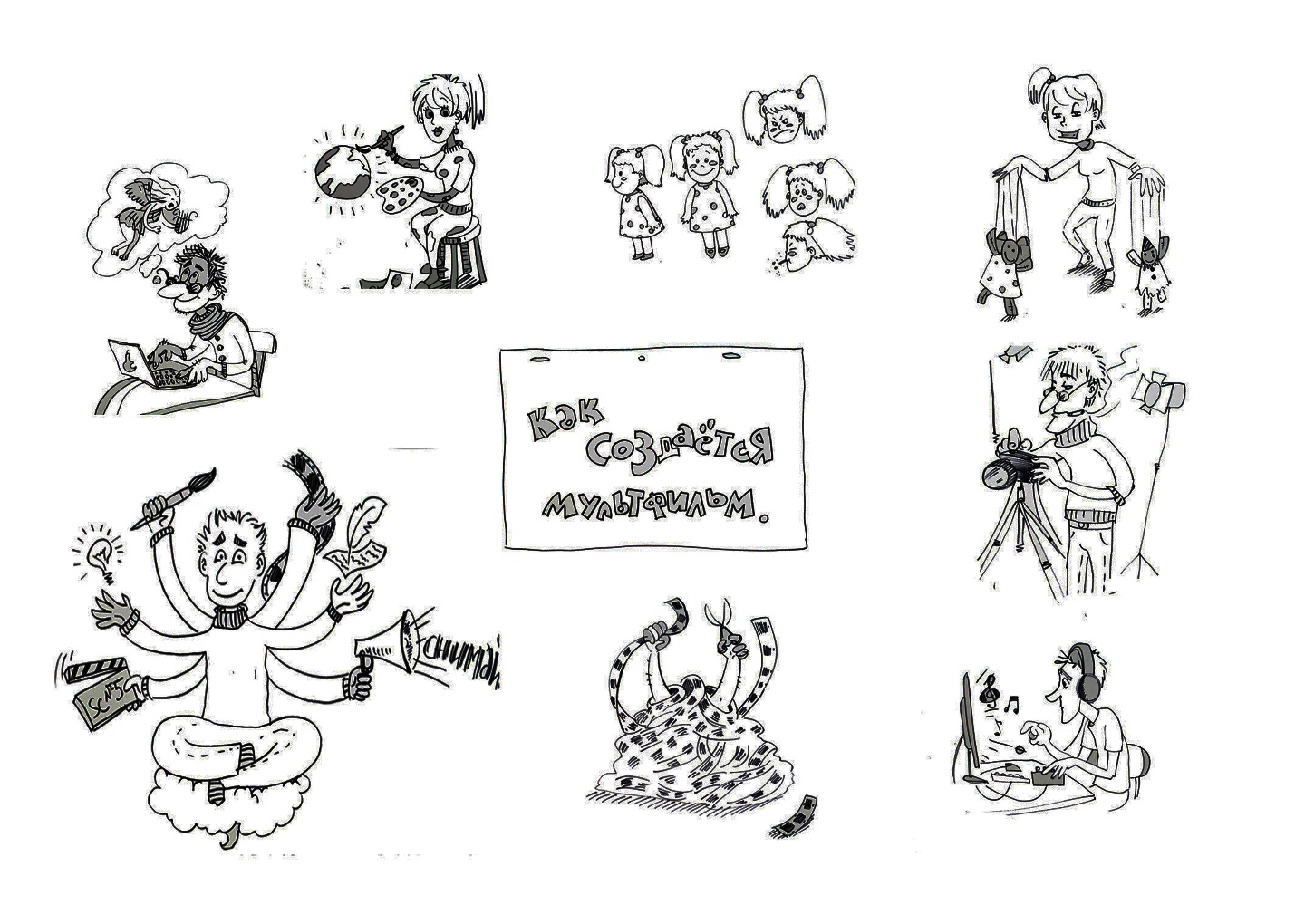 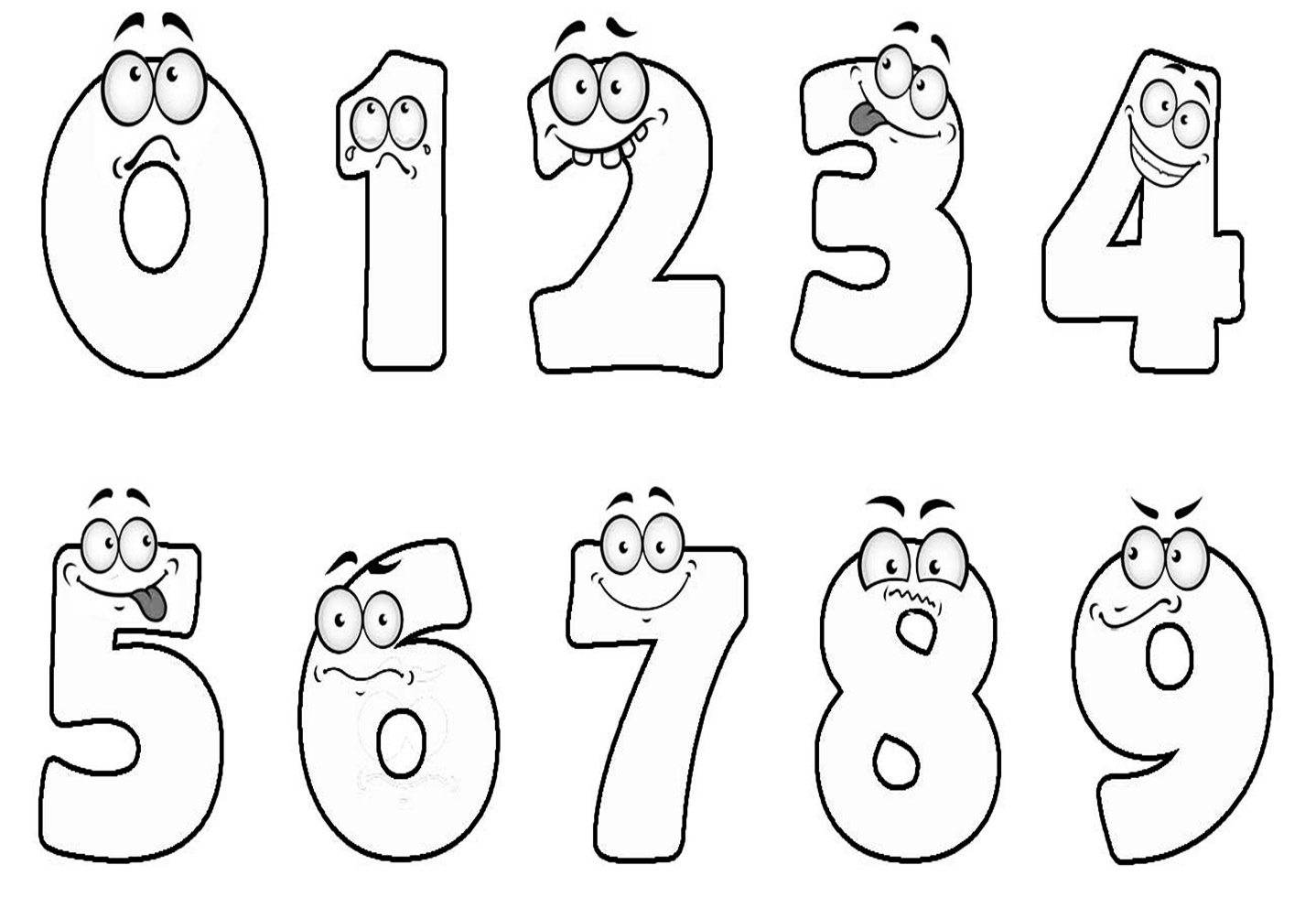 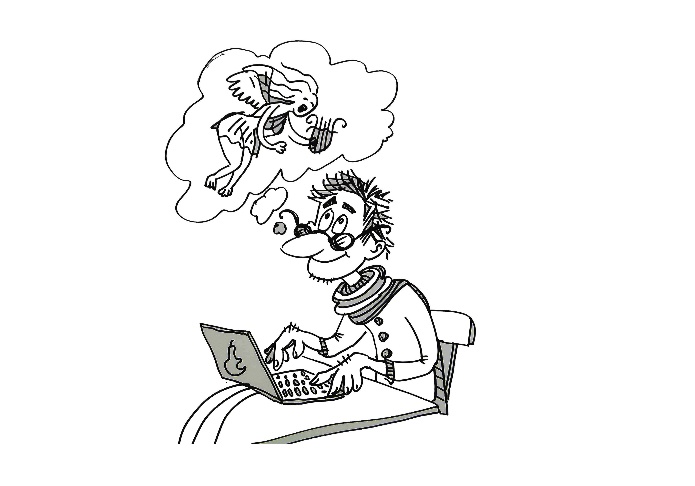 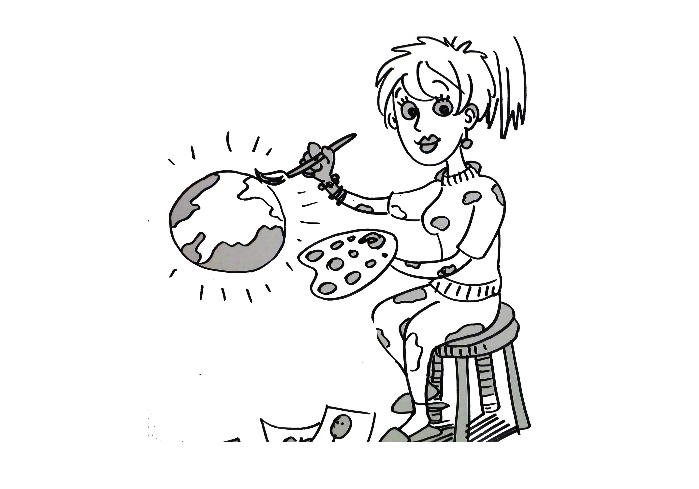 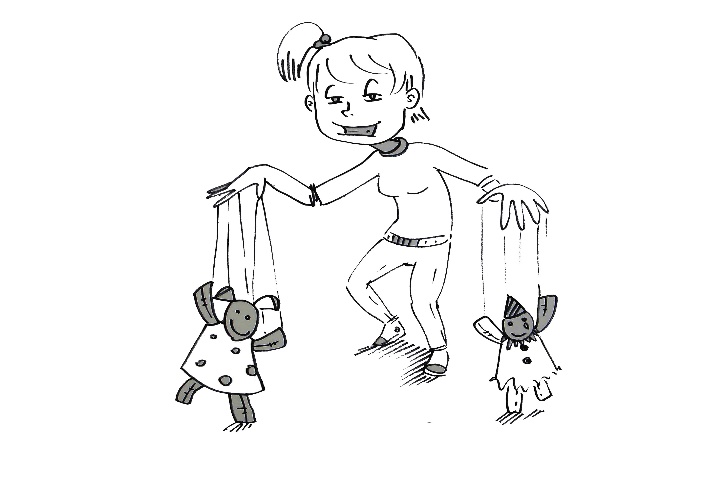 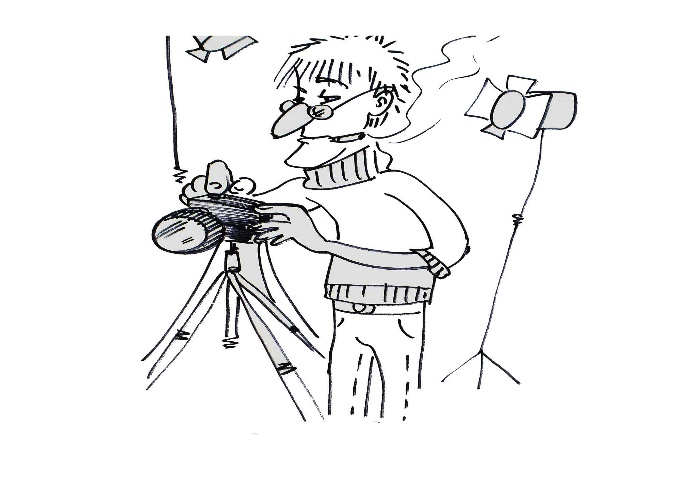 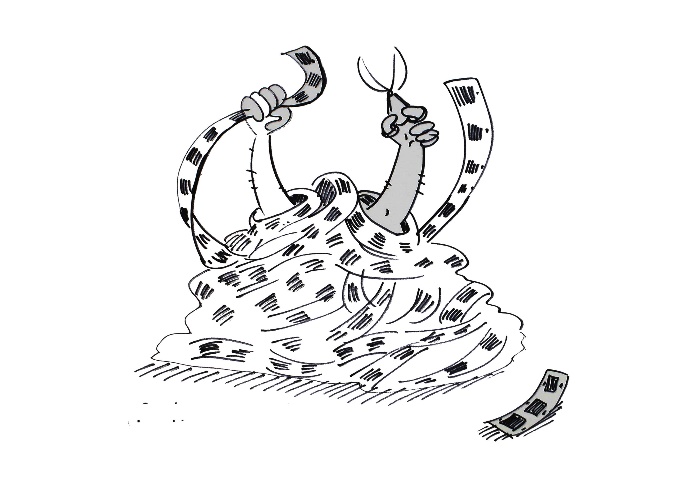 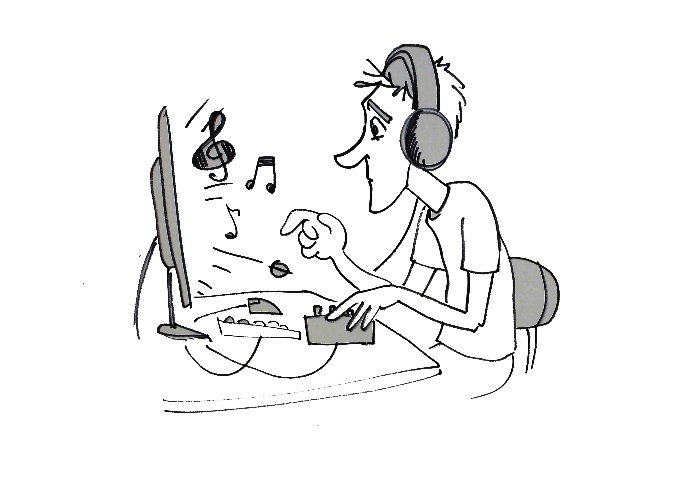 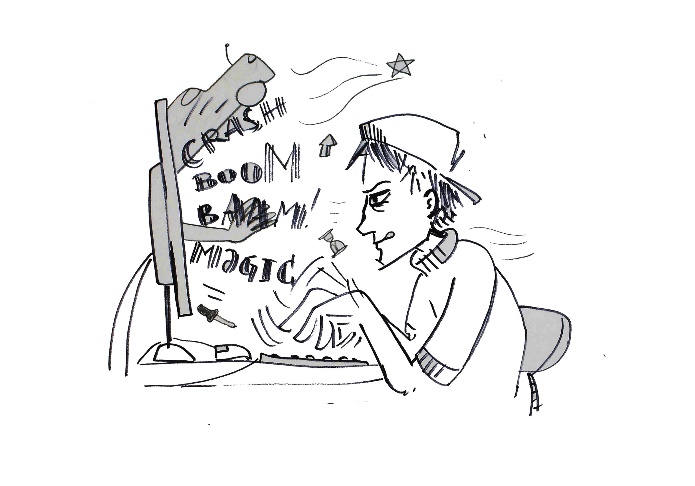 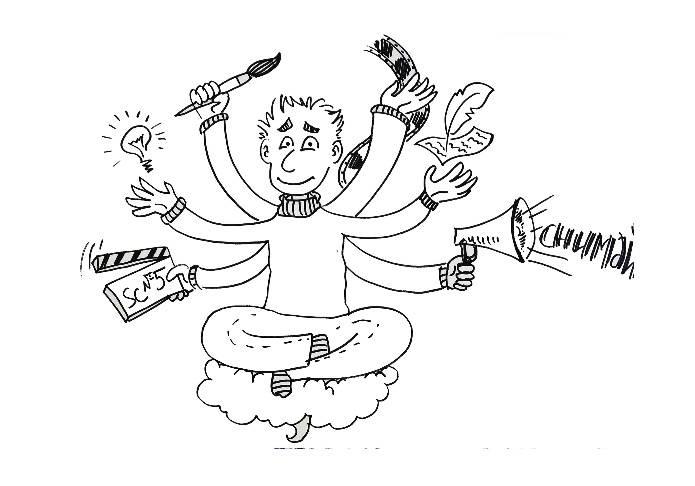 